PORUKE UČITELJICI ZA DAN UČITELJAMAJA: Moja učiteljica je inteligentna i jako ju volim. Kod nje mi se sviđa što nas uči važne lekcije koje će nam biti potrebne. Naša učiteljica nas uči i želim joj sretan Dan učitelja.LUKA: Vrlo ste posebna i najbolja učiteljica, a u petom razredu vas nikada nećemo zaboraviti.LEA: Svi mi vas puno volimo. Sretan Dan učitelja!BARTOL: Naša učiteljica je iskrena, dobra, brižna i najbolja učiteljica.Sretan Dan učitelja!MAGDALENA: Jako vas volim. Sretan Dan učitelja!BRUNO: Jako ste dobri, mi vas svi volimo.KATARINA: Vi ste najbolja učiteljica.MARA: Vi ste dobri i malo strogi. Jako volim vaše zadatke iz likovnog. Vi niste niti prestroga, niti preblaga učiteljica. Sretan Dan učitelja!                                                                                                  Učenici 3.c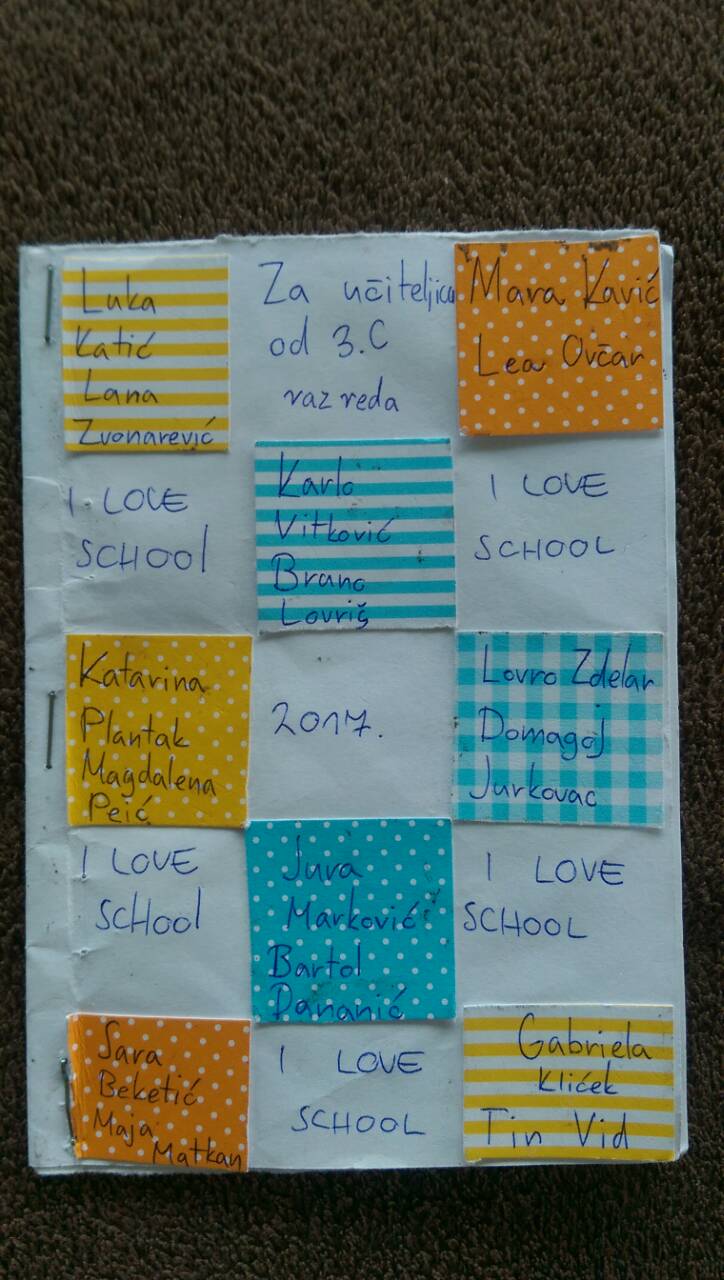 